ISENÇÃO DA TAXA DE ALIMENTAÇÃO (ITA) CLASSIFICADOS/AS Bom Jesus-PI, 20 de julho de 2018.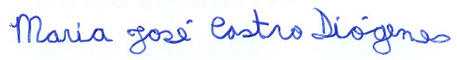 Maria José Castro DiógenesAssistente Social – NAE/UFPI                                                                             Campus Profª Cinobelina Elvas 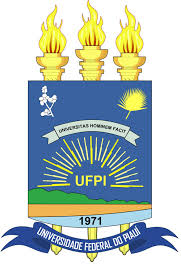 MINISTÉRIO DA EDUCAÇÃOUNIVERSIDADE FEDERAL DO PIAUÍ - UFPICAMPUS PROFª CINOBELINA ELVAS – BOM JESUS (PI)NÚCLEO DE ASSISTÊNCIA ESTUDANTIL - NAEOrd.	Nome completoMatrículaCurso01Gilvan da Silva Costa20189028392Engenharia Agronômica 02Cláudio Marques Ribeiro2014950339Engenharia Agronômica03Maria Nilza Prudêncio dos Santos2013961481Ciências Biológicas04Estela dos Santos Silva20169059936Medicina Veterinária